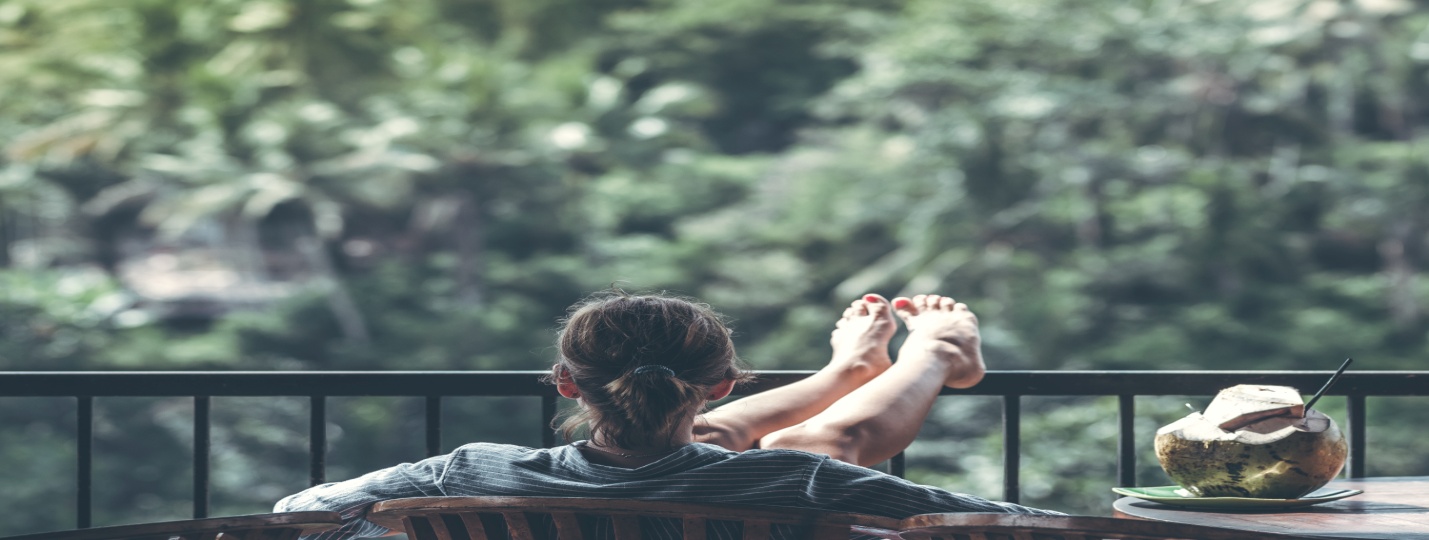 Manage Stress and Anxiety.                     Learn to center yourselfBreathing techniques Be mindful of your thoughts and activities.Learn the best essential oils and foods to de-stress.With the huge increase of stress, anxiety and depression in the past several years there has been an increased demand for help with anxiety.  I have put together a class specifically for anxiety and depression.  The class includes modalities such as self-massage, self-acupressure, meditation, yoga and breathing techniques, dietary, herbal, oil and supplement recommendations.Please feel free to contact me with any questions.Lara Aitken, 4 Winds Medicine(407)654-8700www.4windsmedicine.com